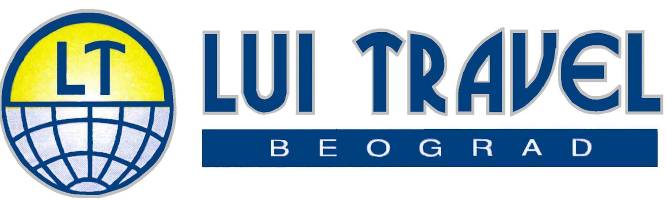                              Licenca: OTP 40/2020                Kategorija licence  A 40Sedište: Stevana Filipovića br. 115a; Poslovnica: Brankova br.23                                                                       10 noći - PAKET ARANŽMAN www.luitravel.rs ; e-mail: luitravel@gmail.com                                                                                                             ( PREVOZ + SMEŠTAJ)HALKIDIKI je poluostrvo koje se nalazi u severnom delu Egejskog mora, južno od Soluna, na površini od oko 3000 km². Poluostrvo je poznato po svom neobičnom obliku koji podseća na Posejdonov trozubac. Čine ga tri manja poluostrva ili prsta:  Kasandra, Sitonija i Atos (poznatiji kao Sveta Gora). Halkidiki je poznat po prelepim plažama i peščanim uvalama, kristalno čistoj vodi, kao i živopisnim primorskim mestima. Ceo region poseduje plavu zastavicu Mediterana za najčistije more. Provedite nezaboravan odmor na poluostrvu Kasandra u letovalištima Polihrono, Hanioti i Pefkohori - mestima gde su plaže peščane, a more besprekorno čisto, izrazito plave boje.Cene su iskazane u eurima PO OSOBI NA BAZI PAKET ARANŽMANA. LEGENDA:  S – studio; APP – apartman; DUP – duplex;                                                                                        AC *– korišćenje klime uračunato u cenu; AC – korišćenje klime nije uračunato u cenu.Cene su iskazane u eurima PO OSOBI NA BAZI PAKET ARANŽMANA. LEGENDA:  S – studio; APP – apartman; DUP – duplex;                                                                                                                AC *– korišćenje klime uračunato u cenu;                                                                                                               AC – korišćenje klime nije uračunato u cenuUSLOVI PLAĆANJA:  Plaćanje je isključivo u dinarskoj protivvrednosti po srednjem  kursu  Narodne banke Srbije  na dan uplate.NAČIN PLAĆANJA: 30% od ukupne cene aranžmana prilikom rezervacije, a preostali iznos do pune cene aranžmana gotovinski najkasnije 15 dana pre početka aražmana, platnim i debitnim karticama, čekovima građana na šest mesečnih rata zaključno sa  (25.12.2020.) prilikom rezervacije deponovati čekove bez uvećanja cene aranžmana,administrativnom zabranom.U slučaju značajnih promena na monetarnom tržištu, nerealizovani deo cene aranžmana podleže  promeni.PROGRAM PUTOVANJA:  1. dan: Putovanje Beograd – duž autoputa – Halkidiki -  sastanak putnika na parkingu pored direkcije ''Lasta'' pola sata pre predviđenog vremena polaska Polazak autobusa u dogovoreno vreme. Noćna vožnja sa kraćim usputnim odmorima; 2. dan – 11. dan: Halkidiki - dolazak u mesto odredišta, smeštaj, boravak u objektu na bazi izabrane usluge, noćenje; 12. dan: Halkidiki- napuštanje objekta, putovanje. Polazak autobusa u navedeno vreme u odnosu na informaciju našeg predstavnika. Vožnja sa kraćim usputnim odmorima;13. dan: Beograd - dolazak u Beograd, na mesto polaska. Očekivani dolazak u Beograd na mesto polaska oko 10 h (u zavisnosti od uslova i vanrednih dešavanja na putu i na graničnim prelazima)Napomena o prevozu: mogući polasci iz Novog Sada bez naknade ( putnici iz Novoga Sada se u Beogradu raspoređuju po autobusima)Polazak i dolazak autobusa: Datuma navedenog u tabeli. Povratak iz Halkidikija  pretposlednjeg dana aranžmana u navedeno vreme u odnosu na informaciju našeg predstavnika.Postoji mogućnost spajanja smena na našem prevozu ARANŽMAN OBUHVATA: Prevoz autobusom visoke turističke klase ( TV, VIDEO, DVD, AC, WC; visokopodni ili dabldeker ) na relaciji Beograd - Halkidiki - Beograd, boravak od 11 dana/10 noćenja/ sa uslugom najma u sobama, studijima ,troškove organizacije putovanja, usluge predstavnika agencije organizatora putovanja ili inopartnera. ARANŽMAN NE OBUHVATA: Individualne troškove,međunarodno putno zdravstveno osiguranje, usluge koje nisu predviđene programom i troškove fakultativnih izleta koji nisu sastavni deo programa putovanja i predstavljaju zaseban ugovor, zaključen sa organizatorom izleta - inostranom agencijom, održavanje higijene smeštajnih jedinica tokom boravka kao i sredstva za higijenu.    - boravišnu taksu u Grčkoj, koja se naplaćuje od 01.01.2018. dnevno po sobi: privatan smeštaj - 0.25€ do 1 € zavisi od kategorizacije smeštaja, hoteli 1*i 2* - 0.5€, hoteli 3* - 1,5 €, hoteli 4* - 3€, hoteli 5* - 4€. Plaćanje boravišne takse se vrši na recepciji hotela ili apartmana.VAŽNE NAPOMENE: Cena objekta pretežno zavisi od kvaliteta i lokacije. Putnici ulaze u očišćenu smeštajnu jedinicu, ali su u obavezi da tokom svog boravka sami vode računa o higijeni iste. Smeštajne jedinice nisu opremljene peškirima i sredstvima za higijenu. Pomoćni ležaj u svim objektima u Grčkoj je na sklapanje,drvene ili metalne konstrukcije ili fotelje na rasklapanje, manjih dimenzija, što može bitno pogoršati uslove smeštaja. Minimalni broj punoplatežnih osoba je određen brojem osnovnih ležaja u smeštajnoj jedinici. U slučaju promene broja korisnika u okviru ugovorene smeštajne jedinice (odustanka nekog od putnika iz ugovora), obavezna  je korekcija strukture smeštajne jedinice, a shodno tome i cene aranžmana po važećem cenovniku. Promena datuma putovanja, kao i promena smeštaja tretiraće se kao otkaz putovanja. Organizator putovanja ne garantuje spratnost, pogled, broj smeštajne jedinice, sedište u autobusu ukoliko to nije predviđeno cenovnikom i programom putovanja. Obaveza organizatora nije  da vrši prenos prtljaga od autobusa do smeštajnog objekta. U slučaju promene cena: goriva, putarina, parkinga, tunela, u odnosu na dan izlaska programa - cena je podložna promeni.POPUSTI: Dete od 0 do 8 godina u pratnji dve punoplatežne osobe plaća 75 €, ima mesto u autobusu, smeštaj u zajedničkom ležaju. Dete od 0 do 10 godina koje koristi pomoćni ležaj ostvaruje popust od 20% na cenu ugovorenog aranžmana po osobi, s tim što nominalni iznos zaduženja ne može biti manji od 95 €, osim za smene 14.09/24.09.2020., ima mesto u autobusu, smeštaj u pomoćnom ležaju. U  smeštajnoj jedinici samo jedno dete od  0 do 8 godina može da koristi zajednički ležaj. Dete bilo kog uzrasta koje koristi osnovni ležaj plaća punu cenu aranžmana. Odrasla osoba koja koristi pomoćni ležaj ostvaruje popust  od 15% na cenu ugovorenog aranžmana po osobi, s tim što nominalni iznos zaduženja ne može biti manji  od 85 €, osim za smene 14.09/24.09.2020.DOPLATA ZA 1/1: S obzirom da ne postoje jednokrevetne smeštajne jedinice, ukoliko dvokrevetnu sobu ili studio koristi jedna osoba, doplata iznosi 80% na cenu ugovorenog aranžmana.OPIS SMEŠTAJNIH JEDINICA (slike smeštaja su dostupne u agenciji ili na web-stranici www.luitravel.rs)Vila Anthi se nalazi u širem centru Haniotija, oko 70m udaljena od plaže. Vila ima 1/2 i 1/3 studije u prizemlju, na prvom i drugom spratu. Svaki studio ima adekvatno opremljenu mini kuhinju, TWC, TV, AC i terasu. Studiji u prizemlju imaju dvorišni prostor u funkciji terase. Vila ima Wi-Fi, čije je korišćenje besplatno. Posteljina i peškiri za ličnu higijenu se menjaju na svakih 5 dana . Korišćenje klima uređaj koji se doplaćuje na licu mesta,ukoliko bude dozvoljeno korišćenje iste po preporuci i uredbama nadležnih organa Grčke .Vila Petrakis se nalazi u blizini centra Haniotija, na oko 250m od plaže. Raspolaže 1/2 i 1/3 studijima i 1/2 i 1/3 apartmanima raspoređenim u prizemlju, na prvom, drugom i trećem spratu, dok su 1/2, 1/3 i 1/4 dupleksi smešteni u potkrovlju. Svaki studio u svom sastavu ima adekvatno opremljenu mini kuhinju, TWC i terasu. Apartmani se sastoje od spavaće sobe sa do dva ležaja, odvojene kuhinje u kojoj se nalazi jedan ležaj, kupatila (TWC), terase. Dupleksi se sastoje od dve odvojene spavaće sobe, odvojene kuhinje, kupatila i terase. Pojedini apartmani i dupleksi imaju mogućnost dodavanja do dva pomoćna ležaja. Sve smeštajne jedinice imaju TV i AC. Vila ima Wi-Fi, čije je korišćenje besplatno. Posteljina i peškiri za ličnu higijenu se menjaju na svakih 5 dana . Korišćenje klima uređaj koji se doplaćuje na licu mesta,ukoliko bude dozvoljeno korišćenje iste po preporuci i uredbama nadležnih organa Grčke .Vila Ippokampos se nalazi na samo 50m od plaže i 150m od centra Pefkohorija. Raspolaže 1/2 studijima kao i sa 1/2 apartmanima sa jednim do dva pomoćna ležaja i 1/3 i 1/4 apartmanima raspoređenim u prizemlju i na prvom spratu. Apartmani se sastoje od spavaće sobe sa do dva ležaja, odvojene kuhinje u kojoj se nalazi jedan do dva ležaja. Svaki apartman ,studio u svom sastavu ima adekvatno opremljenu mini kuhinju, TWC, TV, AC i terasu. Vila ima Wi-Fi, čije je korišćenje besplatno. Posteljina se menja na 5 dana, vila nema peškire tako da svaki gost treba da ponese sopstvene peškire za ličnu upotrebu . Korišćenje klima uređaj koji se doplaćuje na licu mesta,ukoliko bude dozvoljeno korišćenje iste po preporuci i uredbama nadležnih organa Grčke .Napomena za sve vile na Halkidikiu : Agencija ne može garantovati brzinu interneta i nije odgovorna u slučaju slabog signala ili nestanka interneta usled tehničkih problema grčkih operatera.NAPOMENA ZA VIZNI REŽIM: Putnici koji nameravaju da putuju sa starom putnom ispravom - plavim pasošem u obavezi su da individualno pribave turističku vizu za Republiku Grčku (taksa iznosi 35 € i plaća se direktno u Konzulatu prilikom apliciranja). Molimo putnike da se blagovremeno informišu o potrebnoj dokumentaciji u Konzulatu Republike Grčke. Agencija ne snosi odgovornost u slučaju nedobijanja ili nerealizacije grčke vize i u tom slučaju smatra se da putnik odustaje od aranžmana i podleže troškovima otkaza prema čl.10 Opštih uslova putovanja agencije LUI TRAVEL. Putnici koji nisu državljani Republike Srbije u obavezi su da se sami upoznaju sa viznim režimom zemlje u koju putuju, kao i zemalja kroz koje prolaze.NAPOMENA: Preporučuje se putnicima, sa novim biometrijskim pasošima, da se o uslovima ulaska u zemlje EU ( potrebna novčana sredstva za boravak, zdravstveno osiguranje, potvrde o smeštaju...) informišu na sajtu Delegacije EU u Srbiji www.europa.rs ili u ambasadi ili konzulatu zemlje u koju putuju. Agencija ne snosi odgovornost u slučaju da pogranične vlasti onemoguće putniku ulazak na teritoriju EU.VAŽNO: U studije (sobe) se ulazi posle 15 h po lokalnom vremenu , a izlazi poslednjeg dana boravka u 9 h po lokalnom vremenu. Gosti ulaze u spremljen apartman ili studio, a dužni su da tokom boravka sami održavaju higijenu u istom.OPISI SMEŠTAJNIH JEDINICA SADRŽANI SU U DODATKU KOJI PRATI OVAJ CENOVNIK I SASTAVNI SU DEO PROGRAMA PUTOVANJA.    Aranžman je rađen na bazi od minimum 40 putnika, u suprotnom, krajnji rok za obaveštenje o otkazu aranžmana je 5 dana pre datuma polaska.Uz ovaj program važe Opšti uslovi putovanja Agencije LUI TRAVEL i YUTA-e, Broj licence  OTP 40/2020 – Kategorija licence A 40Poslovnice: Beograd- NOVI BEOGRAD ul. Jurija Gagarina br.12a lok.7 Belvill zgrada Iris; Novi Sad –ul. Jevrejska br.14 lokal 3                                                      Za kilometar ispred svih…                                        Program broj 189/2020 od  02.07.2020.god.NAZIV VILE IPPOKAMPOSIPPOKAMPOSIPPOKAMPOSANTHIANTHIANTHIANTHISTRUKTUREPefkohoriPefkohoriPefkohoriHaniotiHaniotiHaniotiHaniotiSTRUKTURE   S                     1/2                      TV - ACAPP                     1/3                  TV - ACAPP                     1/4               TV - ACAPP                     1/4               TV - ACS               1/2               TV - ACS               1/3               TV - ACBroj noćenja       termini10101010101006.07/18.0725924920920924919916.07/28.0726925920920924919926.07/07.0826925920920924919905.08/17.0826925920920924919915.08/27.0824924918918922916925.08/06.0922922516916919915904.09/16.0921919915915917914914.09/26.0920918914914916912924.09/06.10199179145145159125NAZIVVILEPETRAKISHaniotiPETRAKISHaniotiPETRAKISHaniotiPETRAKISHaniotiPETRAKISHaniotiSTRUKTUREPETRAKISHaniotiPETRAKISHaniotiPETRAKISHaniotiPETRAKISHaniotiPETRAKISHaniotiSTRUKTURES               1/2               TV – ACS               1/2                TV – ACS             1/3           TV - ACAPP                      1/2                  TV - ACAPP            1/3TV - ACBROJ SOBE17 – 19 - 2018-2118-2114-15-22-2614-15-22-26Broj noćenja       termini101010101006.07/18.0727929924930925916.07/28.0727929924930925926.07/07.0827929924930925905.08/17.0827929924930925915.08/27.0825927923928924925.08/06.0923924920925921904.09/16.0921924519925920914.09/26.0920922917923918924.09/06.10199219169229179